	 	Викторина по сказкам К.И. Чуковского Выполнила: воспитатель Дубровина Т.П.  Цели: Закрепить знания детей о прочитанных сказках  К.И. Чуковского, представления о жанровых особенностях сказки; развивать умение эмоционально и активно воспринимать сказку; участвовать в рассказывании; отвечать на вопросы; развивать творческую инициативу, интерес к занятиям. Поддерживать устойчивый интерес к театрально-игровой деятельности. Совершенствовать исполнительские умения детей в создании художественного образа, развивать интонационную выразительность речи. Побуждать детей импровизировать на тему знакомых сказок. Развивать память, мышление, воображение и воспитывать их гуманные чувства. Материалы и оборудование: Портрет К.И. Чуковского. Выставка книг К.И. Чуковского. Магнитофон с аудиозаписями по сказкам, К.И. Чуковского. Предварительная работа: Чтение произведений К. Чуковского: «Телефон», «Доктор Айболит», «Краденое солнце», «Путаница», «Федорино горе» и др.; рассматривание иллюстраций; просмотр мультфильмов по произведениям К. И. Чуковского; рисование и лепка героев сказок К. Чуковского, подготовка эмблем для команд, разучивание девизов команд. Ход викторины: - Ребята, вы любите сказки? Я предлагаю отправиться в волшебную сказочную страну, где живут добрые сказки К.И. Чуковского. Вы согласны? Ровно 80 лет назад вышел первый сборник сказок и стихов этого замечательного писателя. И сегодня мы совершим путешествие по станицам этой книги. На чем же нам отправиться? Может быть, как вот эти герои из сказки К.И. Чуковского?  1. Сценка Ехали медведи На велосипеде. А за ними кот Задом наперед. 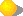 А за ним комарики На воздушном шарике.  Волки на кобыле, Львы в автомобиле, Зайчики в трамвайчике, Жаба на метле… Едут и смеются, Пряники жуют. Вдруг из подворотни Страшный великан, Рыжий и усатый Та-ра-кан! Таракан, таракан, Тараканище! Он рычит, и кричит, И усами шевелит: «Погодите, не спешите, - Я вас мигом проглочу! - Проглочу, проглочу, не помилую».  Ну вот все звери разбежались! А в какой же сказке мы с вами сейчас побывали? Давайте откроем первую страницу нашей книги. Почему здесь нарисован воробей? Посмотрите, кто-то по полю гуляет!  2. Сценка Муха, Муха-Цокотуха,  Позолоченное брюхо!  Муха по полю пошла,  Муха денежку нашла.  Пошла Муха на базар  И купила самовар:  «Приходите, тараканы,  Я вас чаем угощу!»  Тараканы прибегали,  Все стаканы выпивали,  А букашки —  По три чашки  С молоком  И крендельком:  Нынче Муха-Цокотуха  Именинница! Приходили к Мухе блошки,  Приносили ей сапожки,  А сапожки не простые —  В них застежки золотые.  Приходила к Мухе  Бабушка-пчела,  Мухе-Цокотухе  Меду принесла…  «Бабочка-красавица.  Кушайте варенье!  Или вам не нравится  Наше угощенье?» Ну вот у мухи целый пир. А из какой сказки все эти насекомые? Давайте откроем страницу этой сказки. Почему здесь нарисован паук? Ведь его не было среди гостей. Интересно, а кто это сидит под деревом?  3. Сценка Добрый доктор Айболит! Он под деревом сидит. Приходи к нему лечиться И корова, и волчица, И жучок, и червячок, И медведица! Всех излечит, исцелит Добрый доктор Айболит! И пришла к Айболиту лиса: «Ой, меня укусила оса!» И пришёл к Айболиту барбос: «Меня курица клюнула в нос!» И прибежала зайчиха И закричала: «Ай, ай! Мой зайчик попал под трамвай! Мой зайчик, мой мальчик Попал под трамвай! Он бежал по дорожке, И ему перерезало ножки, И теперь он больной и хромой, Маленький заинька мой!»  Ну и молодец Айболит! Интересно, а кого он еще лечил, может, нам подскажет следующая страница? Почему здесь нарисована пальма? 4. Сценка Вбегает чумазый мальчик. Ой, держите, держите! Постой, кого держать! Одеяло  Убежало,  Улетела простыня,  И подушка,  Как лягушка,  Ускакала от меня.  Что такое? Что случилось?  Отчего же  Всё кругом  Завертелось,  Закружилось  И помчалось колесом?  Утюги за сапогами,  Сапоги за пирогами,  Пироги за утюгами,  Кочерга за кушаком —  Всё вертится,  И кружится,  И несётся кувырком.  Вдруг из маминой из спальни,  Кривоногий и хромой,  Выбегает умывальник  И качает головой:  «Ах ты, гадкий, ах ты, грязный,  Неумытый поросёнок!  Ты чернее трубочиста,  Полюбуйся на себя:  У тебя на шее вакса,  У тебя под носом клякса,  У тебя такие руки,  Что сбежали даже брюки,  Даже брюки, даже брюки  Убежали от тебя.  Рано утром на рассвете  Умываются мышата,  И котята, и утята,  И жучки, и паучки.  Ты один не умывался  И грязнулею остался,  И сбежали от грязнули  И чулки и башмаки.  Я — Великий Умывальник,  Знаменитый Мойдодыр,  Умывальников Начальник  И мочалок Командир!  Если топну я ногою,  Позову моих солдат,  В эту комнату толпою  Умывальники влетят,  И залают, и завоют,  И ногами застучат,  И тебе головомойку,  Неумытому, дадут —  Прямо в Мойку,  Прямо в Мойку  С головою окунут!» Ну вот убежал наш грязнуля. Давайте заглянем в нашу книгу. В какой сказке мы побывали? Посмотрите, какая злая мочалка. Ко же спас грязнулю от нее? Только один грязнуля убежал, тут опять какая-то странная бабушка идет. Бабушка, ты почему плачешь? 5. Сценка Ой, бедная я, бедная!!! Бабушка, какая беда с тобой приключилась? А вот послушайте: Села бы я за стол, Да стол за ворота ушёл. Сварила бы я щи, Да кастрюлю поди поищи! И чашки ушли, и стаканы, Остались одни тараканы. Ой, горе мне, Горе! Ребята, вы узнали, из какой сказки появилась эта бабушка? Давайте расскажем ей, что делать, чтобы справиться с этой бедой! Федора: Ой вы, бедные сиротки мои, Утюги и сковородки мои! Вы подите-ка, немытые, домой, Я водою вас умою ключевой. Я почищу вас песочком, Окачу вас кипяточком, И вы будете опять, Словно солнышко, сиять, А поганых тараканов я повыведу, Прусаков и пауков я повымету! Уж не буду, уж не буду Я посуду обижать. Буду, буду я посуду И любить и уважать! Давайте откроем страничку этой сказки и узнаем, удалось ли бабушке Федоре вернуть свою посуду. (На картинке чашка с блюдцем) Сценка «Телефон» К нам на сказочную полянку выбежали какие-то зверушки, шумят, о чем-то спорят.Сценка «Путаница»  	Зря зверята не слушаются зайчика. Давайте посмотрим, что же случилось дальше. Здесь нарисованы спички. Вы не знаете почему? А кто из вас помнит, чем крокодил море синее тушил? Кому удалось потушить море?  	Вот какие чудеса происходят в сказках К.И. Чуковского. Но самое главное, что в них всегда все заканчивается хорошо. Смелость и добро всегда побеждают зло.  	А вы знаете ребята, что К.И. Чуковский написал не только сказки, но и очень интересные, смешные, веселые стихи. И мы их сейчас послушаем. 1. «Барабек» «Храбрецы» «Скрюченные ножки» «Закаляка» «Чудо-дерево»  Вот оно какое чудо-дерево! Такое же, как и сказки писателя – удивительное и чудесное.  	Посмотрите, к нам опять идет бабушка Федора. Только она уже совсем другая: чистая, опрятная, в красивом платье. - Я пришла сказать вам большое спасибо, что помогли мне с бедой справиться. Хочу угостить вас чаем с конфетами и пряниками. 